BelizeBelizeBelizeBelizeMarch 2027March 2027March 2027March 2027SundayMondayTuesdayWednesdayThursdayFridaySaturday12345678910111213Baron Bliss Day1415161718192021222324252627Good FridayEaster Saturday28293031Easter SundayEaster MondayNOTES: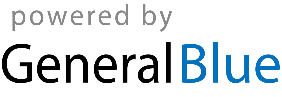 